2 adet Güncel Vesikalık FotoğrafNüfus Cüzdanı FotokopisiTUS Kazandı Belgesi (http://sonuc.osym.gov.tr) (Kurum tarafından onaylanmış)Harç Makbuzu (Bolu Vergi Dairesine yatırılmış ıslak imzalı)Tez Değerlendirme Tutanakları (Aslı)Tez Savunma Tutanağı (Aslı)Uzmanlık Eğitimi Bitirme Tutanağı (Aslı)8-   Tıp Diploması tescil numarası ve tarihi (doktor bilgi bankası)9-   Tez Veri Giriş Formu (http://tez.yok.gov.tr)10- 1 Adet CD (PDF Formatında olacak)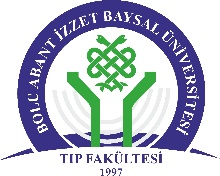 BOLU ABANT İZZET BAYSAL ÜNİVERSİTESİTIP FAKÜLTESİ DEKANLIĞIDOKÜMAN KODU: ASS. FR.07BOLU ABANT İZZET BAYSAL ÜNİVERSİTESİTIP FAKÜLTESİ DEKANLIĞIYAYIN TARİHİ:29.06.2020BOLU ABANT İZZET BAYSAL ÜNİVERSİTESİTIP FAKÜLTESİ DEKANLIĞIREVİZYON NO 01BOLU ABANT İZZET BAYSAL ÜNİVERSİTESİTIP FAKÜLTESİ DEKANLIĞIREVİZYON TARİHİ:26.10.2021UZMANLIK BİTİRME BELGELERİ LİSTESİSAYFA NO:01